Уважаемый Алексей Михайлович!Многочисленные обращения работников системы образования Калмыкии свидетельствуют о том, что во многих районах республики, а также в образовательных учреждениях, подведомственных Минобрнауки РК (интернаты, ССУЗы), нарушаются нормы законодательства, обязывающие работодателя обеспечить бесплатный медицинский осмотр работников. Согласно ч.2 ст.212, ч.2 ст.213 Трудового кодекса РФ, Письма Минздрава РФ от 7 августа 2000 г. № 1100/2196-0-117 работники детских учреждений должны проходить обязательные предварительные и периодические медосмотры в целях охраны здоровья населения, предупреждения возникновения и распространения заболеваний с сохранением за ними места работы и среднего заработка.На основании подпункта 9 части 1 статьи 48 Федерального закона от 29 декабря 2012г. № 273-ФЗ «Об образовании в Российской Федерации» педагогические работники образовательных учреждений обязаны проходить в соответствии с трудовым законодательством предварительные при поступлении на работу и периодические медицинские осмотры, а также внеочередные медицинские осмотры по направлению работодателя.Согласно части 4 статьи 10 Закона Республики Калмыкия от 21 декабря 2007 г. № 396-III-З «Об образовании в Республике Калмыкия» педагогические работники образовательных организаций всех типов обязаны проходить периодические (в течение трудовой деятельности) медицинские осмотры (обследования), проводимые за счет учредителя образовательной организации.Однако, в нарушение вышеуказанных норм, денежные средства в 2013 году для оплаты за медосмотры учредителями образовательных организаций не выделялись, и работники образования республики перед началом и в течение 2013-2014 учебного года были вынуждены за свой счет проходить обязательные медицинские осмотрыКалмыцкий реском Профсоюза работников образования и науки неоднократно обращался в республиканские и муниципальные органы власти с просьбой изыскать денежные средства и обеспечить все необходимые организационные мероприятия для прохождения обязательных медицинских осмотров работниками образовательных учреждений и возмещения расходов, понесенных педагогами. Однако нарушения до настоящего времени не устранены.Просим Вас разобраться в сложившейся ситуации и принять меры прокурорского реагирования.С уважением,председатель Калмыцкойреспубликанской организации                      А.И.Коокуева 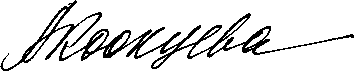 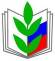 ПРОФСОЮЗ РАБОТНИКОВ НАРОДНОГО ОБРАЗОВАНИЯ И НАУКИ РОССИЙСКОЙ ФЕДЕРАЦИИ(ОБЩЕРОССИЙСКИЙ ПРОФСОЮЗ ОБРАЗОВАНИЯ)КАЛМЫЦКАЯ РЕСПУБЛИКАНСКАЯ ОРГАНИЗАЦИЯ
РЕСПУБЛИКАНСКИЙ КОМИТЕТ ПРОФСОЮЗА
358000, г. Элиста,  ул. Ленина, д.249, к.501                 
тел. (8-84722) 3-47-13;     факс (8-84722) 3-47-76E-mail: bairta@infotecset.ru   http://www.ed-union.ruПрокурору Республики КалмыкияСамсонову А.М.от 10.07.2014г. №_ На № __________ от___________ 
Прокурору Республики КалмыкияСамсонову А.М.